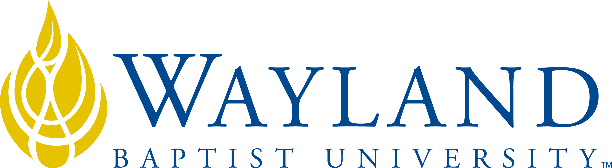 Campus NameSchool of Business2. UNIVERSITY MISSION STATEMENTWayland Baptist University exists to educate students in an academically challenging, learning-focused and distinctively Christian environment for professional success and service to God and humankind.3. COURSE NUMBER & NAME: MGMT 4320-VC01-Organizational Behavior4. TERM: Fall II, 20205. INSTRUCTOR: Christopher Lindsay6. CONTACT INFORMATION:Office phone: 830-426-0846WBU Email: Christopher.Lindsay@wayland.wbu.eduCell phone: 830-426-08467. OFFICE HOURS, BUILDING & LOCATION:      I check email throughout the day and I can also be reached at 830-426-0846 in an emergency.8. COURSE MEETING TIME & LOCATION:Wayland Baptist University online campus.9. CATALOG DESCRIPTION: Ethical dimensions of goals and values of organizations and managers with a perspective on                                                 understanding and working with people.10. PREREQUISITE:MGMT 330411. REQUIRED TEXTBOOK AND RESOURCE MATERIAL: 12. OPTIONAL MATERIALSNone13. COURSE OUTCOMES AND COMPETENCIES:Describe the key competencies necessary for managerial effectiveness;Identify how personalities and attitudes affect behavior, commitment, and organizational effectiveness;Describe the motivational process relating to change;Explain the concepts of stress and the stressors that affect organizational performance;Identify the essentials of effective ethical leadership; assess the limitations on a leader’s impact.14. ATTENDANCE REQUIREMENTS:Discussion Boards is how attendance is recorded in this class. As stated in the Wayland Catalog, students enrolled at one of the University’s external campuses should make every effort to attend all class meetings. All absences must be explained to the instructor, who will then determine whether the omitted work may be made up. When a student reaches that number of absences considered by the instructor to be excessive, the instructor will so advise the student and file an unsatisfactory progress report with the campus executive director. Any student who misses 25 percent or more of the regularly scheduled class meetings may receive a grade of F in the course. Additional attendance policies for each course, as defined by the instructor in the course syllabus, are considered a part of the University’s attendance policy.15. STATEMENT ON PLAGIARISM & ACADEMIC DISHONESTY:Wayland Baptist University observes a zero tolerance policy regarding academic dishonesty. Per university policy as described in the academic catalog, all cases of academic dishonesty will be reported and second offenses will result in suspension from the university.16. DISABILITY STATEMENT:In compliance with the Americans with Disabilities Act of 1990 (ADA), it is the policy of Wayland Baptist University that no otherwise qualified person with a disability be excluded from participation in, be denied the benefits of, or be subject to discrimination under any educational program or activity in the university. The Coordinator of Counseling Services serves as the coordinator of students with a disability and should be contacted concerning accommodation requests at (806) 291-3765. Documentation of a disability must accompany any request for accommodations.17. COURSE REQUIREMENTS and GRADING CRITERIA:•	16 Chapters in MindTap with 692 possible points with assignments and quizzes•	8 Discussion questions each worth 13.5 points totaling 108 points•	Total possible points for the course is 800 points•	Discussion Boards is how attendance is recorded in this class.Points grading scale720 points and above A640 to 719 points B560 to 639 points C480 to 559 points D479 points and below FA – 90% - 100%B – 80% – 89%C – 70% – 79% D – 60% – 69%F Below 60%17.1 Include Grade Appeal Statement: “Students shall have protection through orderly procedures against prejudices or capricious academic evaluation. A student who believes that he or she has not been held to realistic academic standards, just evaluation procedures, or appropriate grading, may appeal the final grade given in the course by using the student grade appeal process described in the Academic Catalog. Appeals  may  not  be  made  for  advanced  placement  examinations  or  course bypass examinations. Appeals are limited to the final course grade, which may be upheld, raised, or lowered at any stage of the appeal process. Any recommendation to lower a course grade must be submitted through the Vice President of Academic Affairs/Faculty Assembly Grade Appeals Committee for review and approval. The Faculty Assembly Grade Appeals Committee may instruct that the course grade be upheld, raised, or lowered to a more proper evaluation.”18. TENTATIVE SCHEDULEWeek One Fall II (10/19-10/25)Complete all assignments and quizzes in MINDTAP Chapters 1&2Answer Discussion Question, Discussion Boards is how attendance is recorded in this class.Week Two Fall II (10/26-11/1)Complete all assignments and quizzes in MINDTAP Chapters 3&4Answer Discussion Question, Discussion Boards is how attendance is recorded in this class.Week Three Fall II (11/2-11/8)Complete all assignments and quizzes in MINDTAP Chapters 5&6Answer Discussion Question, Discussion Boards is how attendance is recorded in this class.Week Four Fall II (11/9-11/15)Complete all assignments and quizzes in MINDTAP Chapters 7&8Answer Discussion Question, Discussion Boards is how attendance is recorded in this class.Week five Fall II (11/16-11/22)Complete all assignments and quizzes in MINDTAP Chapters 9&10Answer Discussion Question, Discussion Boards is how attendance is recorded in this class.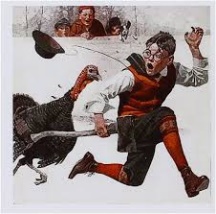 November 23 – 27, Thanksgiving break Week six Fall II (11/30-12/6)Complete all assignments and quizzes in MINDTAP Chapters 11&12Answer Discussion Question, Discussion Boards is how attendance is recorded in this class.Week seven Fall II (12/7-12/13)Complete all assignments and quizzes in MINDTAP Chapters 13&14Answer Discussion Question, Discussion Boards is how attendance is recorded in this class.Week eight Fall II (12/14-12/19) Complete all assignments and quizzes in MINDTAP Chapters 15&16Answer Discussion Question, Discussion Boards is how attendance is recorded in this class.19. ADDITIONAL INFORMATIONInstructor Teaching PhilosophyI want your experience to be both challenging and rewarding. This course is designed to help you become familiar with understanding how to manage organizations and understand how they behave. A subject we can all associate with. Through our discussion boards I want to see active engagement. It is okay to disagree with other students but remember to be respectful. I expect our sessions to be highly interactive and students to demonstrate self-motivation and initiative. Reading, analysis of chapter readings, and careful preparation, along with a concerted attempt to provide complete presentations will net the learners maximum value.  Relax and enjoy - this course will be a lot of fun!! Discussion Boards is how attendance is recorded in this class.BOOKAUTHOREDYEARPUBLISHERISBN#UPDATEDOrganizational Behavior:  Managing People & Organizations  + MindTapGriffin/Phillips/Gully13th2020Cengage9781-33791-69297/10/19Jul 3Independence DaySep 7Labor DayNov 23-27Thanksgiving BreakDec 21-Jan 1Christmas BreakJan 15Martin Luther King DayMar 15-19Spring BreakApr 2Good FridayApr 5Easter MondayMay 31Memorial Day